                                     Заседание родительского клуба«Родители - первые педагоги»Участники встречи: педагог, родители группы.Цель: повышение педагогической компетентности родителей по организации игровой деятельности с детьми. Обобщение опыта семейного воспитания по взаимодействию с ребенком в игре.Предварительная работа педагога: изучение и подбор материала по данной теме, составление презентации «Игровая деятельность  детей», подготовка видеоматериалов «Как играют дети в детском саду», Подготовка родителей: Подготовить опыт семейного воспитания «Играем с детьми». Оборудование:1.ТСО: проектор, экран, магнитофон, аудиозапись.2. Памятка для родителей «Правила игры с ребенком», «Совместные игры для детей и взрослых».3. Раздаточный материал: ½ альбомного листа, карандаши, фишки трех цветов, настольная игра «в гостях у сказки», мягкая игрушка собака, набор конструктора «Лего».Ход встречи:   Здравствуйте! Я приглашаю вас всех встать в круг,  взяться за руки и поприветствовать друг друга.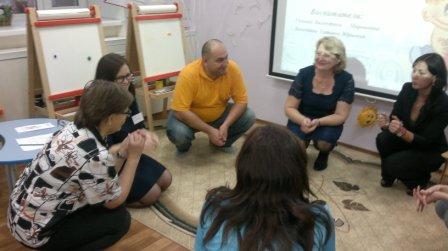 Проводятся игры «Передай хорошее настроение», «Передай улыбку», «Сделай комплимент», «Вежливые слова» (количество варьируется в зависимости от психологического настроя  родителей).     Я очень рада, что у вас хорошее настроение  и теперь предлагаю пройти и  удобно расположиться на местах, подготовленных для вас. Разговор у нас с вами пойдет об игре в жизни ребенка.Проводится тренинг с родителями.Перед вами лежат листочки и карандаши.Вспомните один любой день.Распишите примерно, чем вы занимались вечером.Теперь из этого времени отметьте время, которое занимались с детьми.Теперь из этого времени отметьте, сколько времени вы играли с ребенком.Как видите, время на игру с ребенком, совсем незначительное.   Игра в жизни ребенка – это основной вид деятельности, в которой он получает всестороннее развитие. Не зря издавна, еще наши бабушки и прабабушки, использовали игру для воспитания и обучения. В играх - потешках, в песенках и стишках, сопровождающих разнообразными движениями и звуками, малышей привлекает простота и легкость действий, сочетание в них знакомого и неожиданного, атмосфера радости от совместной с взрослым игры.    В современной педагогике выделяются: игры-забавы, дидактические игры, игры с игрушками, игры-драматизации.Давайте разберемся, что это такое. Как Вы думаете, что такое игры – забавы? Показ слайдовой презентации «Игровая деятельность детей».     К играм-забавам относятся народные: игры - потешки («Ладушки», «Сорока» и д.р.),  хороводные («Каравай», «Пузырь» и д.р.),  подвижные игры (прятки, салочки, «Третий лишний», «Ручеек» и пр.).Все они ярко эмоционально окрашены, включают ритмические повторяющие движения, сочетающиеся с выразительными звуками и словами. В них, как правило, осуществляется непосредственный эмоциональный контакт участников игры. К играм забавам можно отнести и имитационные игры, в которых дети выразительными движениями и звуками изображают животных, птиц, насекомых, машину, паровоз и др.Что такое дидактические игры? В дидактических играх перед ребенком ставится какая-то обучающая задача. Например, это могут быть игры, направленные на развитие умственных действий, восприятия формы, цвета, и т.п. Сюда относятся игры с матрешками, пирамидками, вкладышами, настольные игры – лото, домино, мозаики и пр.    В играх с сюжетными игрушками дети моделируют различные ситуации, отражающие собственный жизненный опыт, впечатления, полученные из наблюдений за окружающим, детских книг и рассказов взрослых.    К играм с сюжетными игрушками относятся процессуальные игры и игры-драматизации. В процессуальных играх дети, как правило, воспроизводят различные бытовые ситуации (кормление, купание, посещение магазина, врача и т.п.). В играх драматизациях разыгрываются эпизоды сказок, рассказов, стишков.   Часто разные виды игр сочетаются между собой.А теперь я предлагаю поделиться опытом «Как играют дети дома»Родители делятся опытом, задают вопросы.   А у Вас игрушек дома много? Как Вы покупаете игрушки?Обмен мнениями.   Игрушка предусматривает развитие ребенка. Прежде чем купить игрушку, подумайте, что она развивает? Агрессивным детям не следует покупать игрушки такие, как кинжалы, автоматы, пистолеты и т.д., тревожным детям – страшные игрушки, более подвижным детям следует покупать игрушки развивающие усидчивость, внимание.   Я предлагаю выбрать фишку понравившегося вам цвета. Разделитесь на группы по цвету фишки.Работа в малых группах.   Мы сейчас с вами будем играть. Перед нами стоит задача: познакомить ребенка с новой игрушкой и научить его с ней играть. У кого фишка с белым кругом в центре – сегодня будет исполнять роль взрослого, остальные родители -  дети. Приготовьте небольшую презентацию своих действий. Вам отводится 5 минут на обсуждение. Каждая группа презентует свою игру.    Вам понравилось играть? Вспомните, в какие игры Вы играли в детстве?Что Вы можете сказать о современных детях. Играют они в такие игры?Дворовые игры уходят. Наши дети не играют сейчас, как играли мы с вами раньше. Наша с вами задача – научить детей играть, давайте им поможем! Дайте им наиграться в вдоволь! Больше играйте с детьми, занимая позицию на равных, и не давя на детей опытом своих пережитых лет.    Мы с Вами плодотворно потрудились, и я предлагаю посмотреть фрагменты видеозаписи игры детей в детском саду.Просмотр видеоматериалов «Как играют дети в детском саду».Ответы педагога на вопросы родителей.  Я приготовила памятки для родителей «Правила игры с ребенком», «Совместные игры для детей и взрослых», с которыми я Вам и предлагаю ознакомиться.   Предлагаю вам обдумать вопросы, на которые Вы хотели бы получить ответы при следующей нашей встрече.                     Всем спасибо! Благодарю за сотрудничество!